Department of Economics
List of AlumniDepartment of Economics
List of AlumniDepartment of Economics
List of AlumniDepartment of Economics
List of AlumniDepartment of Economics
List of AlumniDepartment of Economics
List of AlumniDepartment of Economics
List of AlumniDepartment of Economics
List of AlumniDepartment of Economics
List of AlumniDepartment of Economics
List of AlumniDepartment of Economics
List of AlumniDepartment of Economics
List of AlumniDepartment of Economics
List of AlumniDepartment of Economics
List of AlumniDepartment of Economics
List of AlumniS.No.NameContact No.DesignationAddress1Abhinav SrivastavaChief EconomistRBI, Chennai2Abhishek VermaAssistant TeacherBasic Education, UP3Abhist Dev Pandey9839255304LecturerDIET, Siddharth Nagar4Ajeet PandeyLekhpalUP5Ajeet SinghAsst. ProfessorLBS PG College, Anandnagar6Akansha MallLekhpalUP7Akhilesh Dhar Dubey8574263317PGTKVS, MP8Alok Ranjan8957690093Asst. ProfessorJ.P.N. University, Chhapra, Bihar9Ambarish YadavADOCo-Operative10Anand SinghAssistant TeacherBasic Education, UP11Anil Kumar Yadav8052844604Asst. ProfessorKNIPSS, Sultanpur12Arvind ChaturvediUPPPS13Arvind Kumar Gupta9452614126Assistant TeacherBasic Education, Gorakhpur14Arvind Pandey9935027100DirectorReal State, Dubai15Arvind PrasadPGTJharkhand16Arvind Yadav8423895519PGTInter College, Gorakhpur17Ashok Pandey9958269443Deputy DirectorNSSO18Ashutosh Mishra9058164095Asst. ProfessorGovt. Degree College, Uttrakhand19Ashutosh Upadhyay9918949217Asst. ProfessorJ.P.N. University, Chhapra, Bihar20Atul Kumar Srivastava9415363140PCS, Ex Finance OfficerDDU Gorakhpur University, Gorakhpur21Avanish Singh9889068409Ministry of Commerce and Industry, New Delhi22Avinash Mani Tripathi7081606132Asst. ManagerUCO Bank, West Bengal23Avinash TripathiAsst ManagerUCO Bank24Awadhesh KumarUPPUttar Pradesh25Balwant Viswakarma8896455384PGTInter College, Bakhira, Gorakhpur26Bhartendu MishraLekhpal,UP27Bhupendra   Gupta8090184138Assistant TeacherBasic Education, UP28Brij Bihari Brij9450881600Asst. Statistical OfficerUP29Brijesh MishraPCS30Brijesh Singh9312533142Executive OfficerMinistry of Home Affairs, New Delhi31Chhatthu Yadav9424746340Asst. ProfessorJ.L.N.P.G. College, Maharajganj32Danish9026062683PGTMSI Inter College, Gorakhpur33Deepak Mishra9455254444President, International Socialist Council, Member, ICPSLucknow34Dharmendra GuptaTGTGovt Inter College, UP35Dileep KumarTGTJharkhand36Dilip DubeyAssistant ProfessorVSAV Degree College, Gola, Gorakhpur37Dilip Kapadiya7007442696Assistant TeacherBasic Education, Gorakhpur38Dinesh Kumar Gautam7755828746PGTInter College, Ramkola, Kushinagar39Dr. Amit Kumar Sharma9793920445Assistant ProfessorDDU Gorakhpur University, Gorakhpur40Dr. Amrendra Singh9984761000Assistant ProfessorNandini PG College, Nandini Nagar, Ayodhya41Dr. Anil Kumar Upadhyay9918085957Asst. ProfessorANDKPG College, Babhanan, Gonda42Dr. Brijesh Pandey9450681757Assistant ProfessorSV PG College, Deoria43Dr. Parmatma Mishra9838665379Assistant ProfessorMahatma Gandhi Central University, Motihari44Dr. Rahul Srivastava9451956658Asst. ProfessorSt. Andrews College, Gorakhpur45Dr. Rajesh Kumar Chaurasia9450436106Assistant ProfessorSGN Govt. PG College, Mohammadabad, Gohna, Mau46Dr. Rajnish Mishra971552154968Associate ProfessorAmity University, Dubai47Dr. Raju Kumar Gupta9870715823Assistant ProfessorDDU Gorakhpur University, Gorakhpur48Dr. Rakesh Ojha9452844195Assistant ProfessorBhatuali Degree College, Bhatauli, Gorakhpur49Dr. Ramesh Kumar Yadav9911784728IES, Ministry of FinanceGovt. of India, New Delhi50Dr. Santosh Kumar Yadav9415855081Asst. ProfessorSt. Andrews College, Gorakhpur51Dr. Satish Chandra Dwivedi9415363028MLAItwa, Sidhdharth Nagar52Dr. Shankar Singh NepalAssociate ProfessorTribhuwan University, Nepal53Dr. Surendra Singh Yadav9416708245Asst. ProfessorGovt. Degree College, Haryana54Harilal9140746160ADO STBasti55Harish Pandey9868723074Vice PrincipalKVS, Delhi56Harsh Kumar9910561501Senior ManagerDelhi57Jai UpadhyayIAS Allied58Jaydeep SinghAssistant TeacherBasic Education, Gorakhpur59Jitendra Kumar9956205554PGTInter College Barahi, Gorakhpur60Jitendra RaiAccount OfficerGorakhpur61Kailash Shukla71566031617, 7704873180Head Health InsuranceThe Oriental Health Insurance, Dubai62Krishna Mohan Kushwaha8291207496Chief Economist, Grade-IIRBI63Krishna Mohan Pathak9415279377PGT, Jharkhand64Kumar Abhinit9450460469Assistant TeacherBasic Education, Gorakhpur65Madhvi MishraAssistant TeacherBasic Education, UP66Mahipal Singh9889982330PCSSDM, Badaun, UP67Manoj Kumar Gupta9531164847PGTKVS, Bareilly68Meenakshi8887828050ClerkBank of Baroda, Gorakhpur69Ms. Saniya Mall7380622510PGTSSR Inter College, SantKabir Nagar70Mukesh GuptaAssistant TeacherBasic Education, Gorakhpur71Mukesh PandeyAsst. ProfessorCentral University, Ranchi72Nambrata PandeyAssistant TeacherBasic Education, UP73Parmanand ChauhanAssistant ProfessorGovt. Degree College, Uttarakhand74Payal Singh9452938661PGTKVS, Basti75Piyush Chandra  Mishra9450879924PGTInter College Gorakhpur76Pramod Kumar TripathiCOP-UPPAyodhya77Prof P.S. PandeyEx Head, Dept. of Sociology & Ex Director ASCDDU Gorakhpur University, Gorakhpur78Prof. A.K. Srivastava9415283379Ex Head, Dept of EconomicsDDU Gorakhpur University, Gorakhpur79Prof. Aloka Kumar Goyal9935038607ProfessorDDU Gorakhpur University, Gorakhpur80Prof. J.P. Shukla9956390461Ex FacultyDDU Gorakhpur University, Gorakhpur81Prof. K.R.Tripathi9935150982ProfessorDDU Gorakhpur University, Gorakhpur82Prof. S.N. MishraDirectorInstitute of Economic Growth, Delhi83Purushottam PandeyAssistant TeacherBasic Education, UP84Raghwendra PatelAssistant TeacherBasic Education, Maharajganj85Rajan KumarLekhpalDeoria86Rajshree SinghPGTKVS, Gorakhpur, UP87Ram Gyan8400592533Assistant TeacherBasic Education, UP88Ramesh Yadav9911784728Sr. Marketing InspectorGorakhpur89Ranjeet SinghOSDeewani Kachehri, Gorakhpur90Ravi Pratap SinghLecturerDelhi91Rishi Raman Singh9793824999Assistant ProfessorSchool of Management Sciences, Varanasi92Ritesh TiwariPGTInter College, Deoria93Ritu Srivastava8130121324Assistant TeacherBasic Education, UP94Sadhana PandeyAssistant TeacherBasic Education, UP95Santosh Sharma7052726268Loco PilotGorakhpur96Saroj SharmaAssistant TeacherBasic Education, UP97Saurabh Sinha8953620321Regional ManagerICICI, Lucknow98Shailesh GiriPSC99Shalini TiwariAssistant TeacherBasic Education, UP100Shambhu KushwahaAssistant TeacherBasic Education, UP101Shashibhusan MishraBDOUP102Shatrujeet Singh Amethia9411551424PrincipalDehradun103Shraboni Kar9900017168TeacherDPS Banglore East104Shushma PandeyAssistant TeacherBasic Education, UP105Shweta TripathiAssistant TeacherBasic Education, UP106Smt. Ankita Srivastava8860031213PCSNoida107Smt. Pratima SinghSingapore108Smt. Vandana Tripathi9452164161PCS, SecretaryUPHESC, Prayagraj, UP109Smt. Yamini JoshiEx FacultyDDU Gorakhpur University, Gorakhpur110Subash Chandra8178717330PGTInter College, Ravepura, GB Nagar, UP111Sudhansu Barnawal9911029229Assistant ManagerPNB, Barhalganj, Gorakhpur112Sudhir SinghCommandant CISFGovt. of India113Umesh Pandey9956026084PrincipalKVS114Vandana Singh7011786817Assistant ProfessorDDU Gorakhpur University, Gorakhpur115Vijay Pandey9621234000DirectorSEP Sansthan, Khalilabad, Sant Kabir Nagar116Vinay Kumar Pandey8368082219Asst. ProfessorBapu PG College , Pipiganj, Gorakhpur117Vinayanand Yadav9415264340Asst. ProfessorShri Chitragupt PG College, Mainpuri118Vinit UpadhayayExise inspector, SSC-CGL119Vinitendra Singh9839139762Associate ProfessorBBD, Lucknow120Vinod DubeyEx ConsultantWorld Bank121Vishal KumarADOCooperative, PCS, UP122Vishal Kumar Yadav8127149418Asst. ManagerSindicate Bank, Lucknow123Vishal Pratap SinghIRSGovt. of Chandigarh124Vishal SinghADOGovt. of Uttar Pradesh125Vivek MishraAssistant TeacherBasic Education, UP126Vivek SinghAssistant TeacherBasic Education, UP127Angad PrasadPGT128Digesh YadavPGTHead 

(Prof. A. K. Goyal)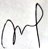 Head 

(Prof. A. K. Goyal)Head 

(Prof. A. K. Goyal)